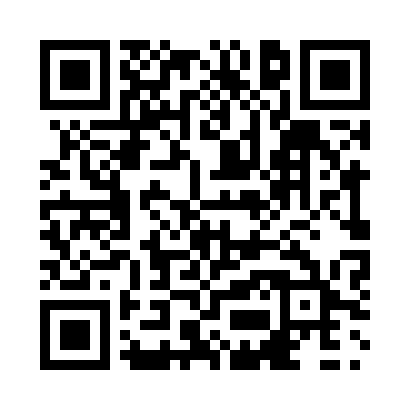 Prayer times for Terra Nova, Nova Scotia, CanadaMon 1 Jul 2024 - Wed 31 Jul 2024High Latitude Method: Angle Based RulePrayer Calculation Method: Islamic Society of North AmericaAsar Calculation Method: HanafiPrayer times provided by https://www.salahtimes.comDateDayFajrSunriseDhuhrAsrMaghribIsha1Mon3:175:161:066:308:5610:552Tue3:185:171:066:308:5610:553Wed3:195:181:076:308:5510:544Thu3:205:181:076:308:5510:535Fri3:215:191:076:308:5510:526Sat3:225:201:076:298:5410:527Sun3:235:201:076:298:5410:518Mon3:245:211:076:298:5310:509Tue3:265:221:076:298:5310:4910Wed3:275:231:086:298:5210:4711Thu3:285:241:086:288:5210:4612Fri3:305:241:086:288:5110:4513Sat3:315:251:086:288:5010:4414Sun3:335:261:086:278:4910:4215Mon3:345:271:086:278:4910:4116Tue3:365:281:086:278:4810:4017Wed3:385:291:086:268:4710:3818Thu3:395:301:086:268:4610:3719Fri3:415:311:086:258:4510:3520Sat3:435:321:096:258:4410:3421Sun3:445:331:096:248:4310:3222Mon3:465:341:096:248:4210:3023Tue3:485:351:096:238:4110:2924Wed3:495:371:096:238:4010:2725Thu3:515:381:096:228:3910:2526Fri3:535:391:096:218:3810:2327Sat3:555:401:096:218:3710:2228Sun3:565:411:096:208:3610:2029Mon3:585:421:096:198:3410:1830Tue4:005:431:096:188:3310:1631Wed4:025:451:086:188:3210:14